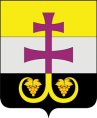 Муниципальное учреждениеУправление образования администрации муниципального образования	     «Вешкаймский район» Ульяновской областиПРИКАЗ15.09.2023                                                                                                   №  360    р.п. ВешкаймаОб организации работы по формированию и оценке функциональной грамотности обучающихся в общеобразовательных организациях МО «Вешкаймский район» на 2023-2024 учебный годНа основании Распоряжения Министерства просвещения и воспитания Ульяновской области от 08.09.2023 №1816-р «Об утверждении плана мероприятий по формированию и оценке функциональной грамотности обучающихся общеобразовательных организаций, расположенных на территории Ульяновской области, на 2023-2024 учебный год» и в целях осуществления мероприятий, направленных на повышение качества общего образования посредством формирования функциональной грамотности обучающихся  ПРИКАЗЫВАЮ:1. Назначить Перунову Ирину Владимировну, главного специалиста по учебной работе отдела общего и дополнительного образования ответственным за организацию работы по формированию и оценке функциональной грамотности обучающихся в части организации работы с обучающимися. 2. Назначить Халыгову Ольгу Александровну, специалиста по методической работе отдела общего и дополнительного образования ответственным за организацию работы по формированию и оценке функциональной грамотности обучающихся в части организации методической работы с педагогическими кадрами. 3. Утвердить:3.1. Состав рабочей группы по вопросам формирования и оценки функциональной грамотности обучающихся  в 2023-2024 учебном году (приложение №1).3.2. План мероприятий  по формированию и оценке функциональной грамотности обучающихся общеобразовательных организаций  муниципального образования «Вешкаймский район» на 2023-2024 учебный год (далее – План) (приложение №2).4. Руководителям  общеобразовательных организаций разработать и утвердить в общеобразовательной организации план мероприятий  по формированию и оценке функциональной грамотности обучающихся на 2023-2024 учебный год.5. Контроль за исполнением настоящего приказа оставляю за собой.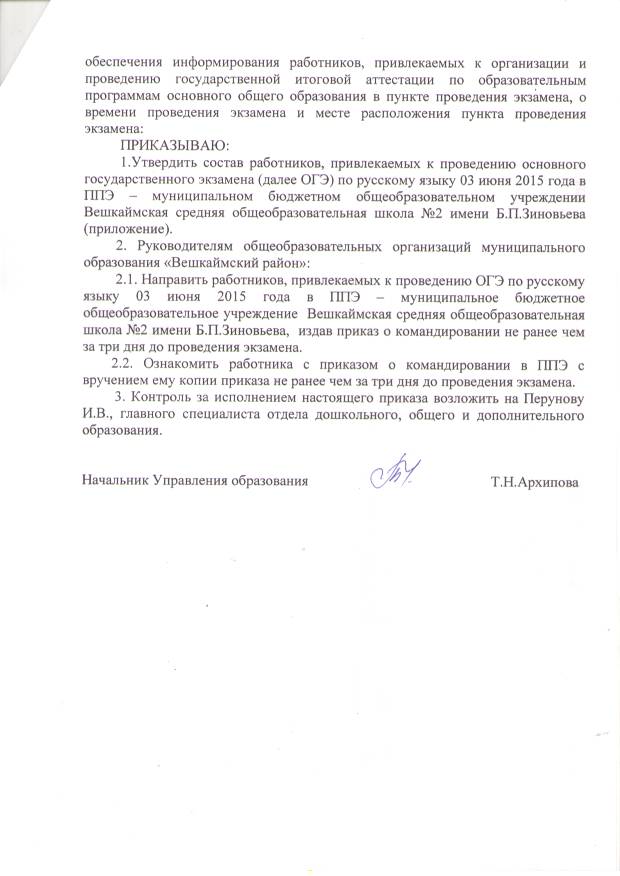 Начальник Управления образования                                              Т.Н.АрхиповаПриложение №1к приказу Управления образования администрации МО «Вешкаймский район»от 15.09.2023 № 360Состав рабочей группы по вопросам формирования и оценки функциональной грамотности обучающихся  в 2023-2024 учебном годуПредседатель рабочей группы:Секретарь:Члены рабочей группы:                                                                Приложение №2                                                 к приказу Управления образования                                                 администрации МО «Вешкаймский район»                                                          от 15.09.2023 № 360План мероприятий  по формированию и оценке функциональной грамотности обучающихся общеобразовательных организаций  муниципального образования «Вешкаймский район» на 2023-2024 учебный годСамолова Екатерина ВикторовнаНачальник отдела общего и дополнительного образования Управления образования администрации МО «Вешкаймский районКруглова Олеся ЕвгеньевнаСпециалист по информационным технологиям и защите информации Управления образования администрации МО «Вешкаймский районПерунова Ирина ВладимировнаГлавный специалист  по учебной работе отдела общего и дополнительного образования Управления образования администрации МО «Вешкаймский районХалыгова Ольга АлександровнаСпециалист  по методической работе отдела общего и дополнительного образования Управления образования администрации МО «Вешкаймский район№п. п.Наименование мероприятияСрокиОтветственныеПланируемый результатОрганизационно-управленческая деятельностьОрганизационно-управленческая деятельностьОрганизационно-управленческая деятельностьОрганизационно-управленческая деятельностьОрганизационно-управленческая деятельность1.1.Назначение ответственных за организацию работы по формированию и оценке функциональной грамотности обучающихсяоктябрь 2023 годаСамолова Е.В., начальник отдела общего и дополнительного образования Управления образования администрации МО «Вешкаймский район»Приказ Управления образования1.2.Актуализация состава рабочей группы по  формированию и оценке функциональной грамотности обучающихсяоктябрь 2023 годаПерунова И.В., главный специалист по учебной работе Управления образования администрации МО «Вешкаймский район»Приказ Управления образования1.3.Разработка плана работы по  формированию и оценке функциональной грамотности обучающихся октябрь 2023 годаПерунова И.В., главный специалист по учебной работе Управления образования администрации МО «Вешкаймский район»План работы по  формированию и оценке функциональной грамотности обучающихся1.4.Актуализация состава рабочих групп в общеобразовательных организациях по  формированию и оценке функциональной грамотности обучающихсяоктябрь 2023 годаОбщеобразовательные организации МО «Вешкаймский район»Приказы на уровне образовательной организации1.5.Разработка планов работы по формированию и оценке функциональной грамотности обучающихся общеобразовательной организацииоктябрь 20223годаОбщеобразовательные организации МО «Вешкаймский район»Планы работы по  формированию и оценке функциональной грамотности обучающихся на уровне образовательной организации1.6.Организация и проведение семинаров- совещаний с заместителями директоров по учебной работе по вопросам формирования и оценки функциональной грамотности обучающихся 1 раз в кварталПерунова И.В., главный специалист по учебной работе Управления образования администрации МО «Вешкаймский район»Решение актуальных вопросов организации деятельности педагогических работников, направленной на повышение качества образования обучающихся в части функциональной грамотности1.7.Актуализация планов работы РМО педагогов – предметников в части формирования и оценки функциональной грамотности обучающихся.Октябрь – ноябрь 2023 годаХалыгова О.А., специалист по методической работе Управления образования администрации МО «Вешкаймский районАктуализированы планы работы РМО педагогов – предметников в части формирования и оценки функциональной грамотности обучающихся.1.8.Организация  и проведение обучающих методических семинаров по внедрению в учебный процесс банка заданий для оценки функциональной грамотности в рамках проведения РМО
В течение года согласно графикуХалыгова О.А., специалист по методической работе Управления образования администрации МО «Вешкаймский район Внедрение 
в учебный процесс банка заданий 
для оценки функциональной грамотности1.9.Организация и проведение мониторинга по внедрению в учебный процесс тестирования по функциональной грамотности обучающихся 8-9 классов на платформе электронного банка тренировочных заданий по оценке функциональной грамотности по адресу  https://fg.resh.edu.ru.В течение годаПерунова И.В., главный специалист по учебной работе Управления образования администрации МО «Вешкаймский район»,общеобразовательные организации МО «Вешкаймский районОпределение перспектив дальнейшей работы по формированию функциональной грамотности1.10.Организация информационно-разъяснительной работы по ключевым вопросам, касающимся формирования и оценки функциональной грамотности, путем освещения информации в муниципальных СМИ, на сайте Управления образования, сайтах образовательных организаций, в родительских  чатах, в рамках родительских собраний ПостоянноПерунова И.В., главный специалист по учебной работе Управления образования администрации МО «Вешкаймский район»,общеобразовательные организации МО «Вешкаймский районИнформирование общественности и родителей обучающихся по ключевым вопросам, касающимся формирования и оценки функциональной грамотности1.11.Организация мониторинга проведения мероприятий плана1 раз в кварталПерунова И.В., главный специалист по учебной работе Управления образования администрации МО «Вешкаймский район»,общеобразовательные организации МО «Вешкаймский районПолучение информации для принятия управленческих решений2.Работа с педагогами и образовательными организациями2.Работа с педагогами и образовательными организациями2.Работа с педагогами и образовательными организациями2.Работа с педагогами и образовательными организациями2.Работа с педагогами и образовательными организациями2.1.Повышение квалификации педагогов по вопросам формирования и оценки функциональной грамотности обучающихсяПовышение квалификации педагогов по вопросам формирования и оценки функциональной грамотности обучающихсяПовышение квалификации педагогов по вопросам формирования и оценки функциональной грамотности обучающихсяПовышение квалификации педагогов по вопросам формирования и оценки функциональной грамотности обучающихся2.1.1.Обеспечение прохождения педагогическими работниками общеобразовательных организаций курсов повышения квалификации по совершенствованию предметных, методических компетенций, в том числе в области формирования функциональной грамотностив соответствии с графиком курсов повышения квалификации педагогических работниковХалыгова О.А., специалист по методической работе Управления образования администрации МО «Вешкаймский район»,общеобразовательные организации МО «Вешкаймский районОсвоение педагогами компетенций в области функциональной грамотности2.1.2.Формирование графиков прохождения педагогами курсов повышения квалификации по совершенствованию предметных, методических компетенций в области формирования функциональной грамотностиВ течение годаХалыгова О.А., специалист по методической работе Управления образования администрации МО «Вешкаймский район»,общеобразовательные организации МО «Вешкаймский районОсвоение педагогами компетенций в области функциональной грамотности2.1.3.Обеспечение прохождения педагогическими работниками диагностики профессиональных компетенций (предметных, методических) В течение годаХалыгова О.А., специалист по методической работе Управления образования администрации МО «Вешкаймский район»,общеобразовательные организации МО «Вешкаймский районПолучение данных для создания индивидуальных маршрутов повышения профессионального мастерства педагогических работников2.1.4.Формирование и реализация индивидуальных маршрутов повышения профессионального мастерства педагогических работниковВ течение годаХалыгова О.А., специалист по методической работе Управления образования администрации МО «Вешкаймский район»,общеобразовательные организации МО «Вешкаймский районОсвоение педагогами компетенций в области функциональной грамотности2.1.5.Организация и проведение методических мероприятий по распространению лучших практик урочной и внеурочной деятельности по  формированию и оценке функциональной грамотностиВ течение годаХалыгова О.А., специалист по методической работе Управления образования администрации МО «Вешкаймский район»,общеобразовательные организации МО «Вешкаймский районБанк лучших практик2.2.Совершенствование и организация методической поддержки педагогов и образовательных организаций по вопросам формирования и оценки функциональной грамотности обучающихсяСовершенствование и организация методической поддержки педагогов и образовательных организаций по вопросам формирования и оценки функциональной грамотности обучающихсяСовершенствование и организация методической поддержки педагогов и образовательных организаций по вопросам формирования и оценки функциональной грамотности обучающихсяСовершенствование и организация методической поддержки педагогов и образовательных организаций по вопросам формирования и оценки функциональной грамотности обучающихся2.2.1.Разработка методических рекомендаций по вопросам формирования и оценки функциональной грамотности обучающихся В течение годаХалыгова О.А., специалист по методической работе Управления образования администрации МО «Вешкаймский район»,Руководители РМОМетодические рекомендации для учителей-предметников естественно-научного цикла, математики и гуманитарного цикла2.2.2.Организация участия педагогических работников в федеральных онлайн конференциях, марафонах, вебинарах по вопросам формирования и оценки функциональной грамотности обучающихсяВ течение годаХалыгова О.А., специалист по методической работе Управления образования администрации МО «Вешкаймский район»Организация «горизонтального обучения» в рамках системы непрерывного профессионального роста педагогических работников2.2.3.Организация участия педагогических работников в региональных педагогических мастерских, семинарах, практикумах по вопросам формирования и оценки функциональной грамотности обучающихся, проводимых в рамках реализации проектов «Образовательный экспресс», «Мобильный наставник», «Методическая лаборатория 73» В течение года согласно графикуХалыгова О.А., специалист по методической работе Управления образования администрации МО «Вешкаймский район»Организация «горизонтального обучения» в рамках системы непрерывного профессионального роста педагогических работников2.2.4.Обсуждение вопросов формирования и оценки функциональной грамотности обучающихся на заседаниях районных методических объединенийВ течение года согласно графикуХалыгова О.А., специалист по методической работе Управления образования администрации МО «Вешкаймский район»,Руководители РМООрганизация «горизонтального обучения» в рамках системы непрерывного профессионального роста педагогических работников2.2.5.Включение в план  деятельности региональных инновационных площадок тематики  по формированию и оценки функциональной грамотности В течение годаРегиональная инновационная площадка на базе МБОУ Вешкаймский лицей им.Б.П.Зиновьева при УлГТУАктуализированный организационный план деятельности региональных инновационных площадок2.2.6.Проведение групповых и индивидуальных консультаций для педагогов «педагогами – наставниками» и «педагогами-методистами»В течение годаХалыгова О.А., специалист по методической работе Управления образования администрации МО «Вешкаймский район»Организация «горизонтального обучения» в рамках системы непрерывного профессионального роста педагогических работников2.2.7.Обсуждение вопросов по формированию и оценке функциональной грамотности обучающихся на заседаниях школьных методических объединений, методических советах, педсоветах в общеобразовательных организацияхВ течение года согласно графикуОбщеобразовательные организации МО «Вешкаймский районОрганизация «горизонтального обучения» в рамках системы непрерывного профессионального роста педагогических работников2.3.Мероприятия по обсуждению и распространению эффективных практик по формированию и оценке функциональной грамотности обучающихсяМероприятия по обсуждению и распространению эффективных практик по формированию и оценке функциональной грамотности обучающихсяМероприятия по обсуждению и распространению эффективных практик по формированию и оценке функциональной грамотности обучающихсяМероприятия по обсуждению и распространению эффективных практик по формированию и оценке функциональной грамотности обучающихся2.3.1.Проведение совещаний
с руководителями общеобразовательных организаций по вопросам формирования и оценки функциональной грамотностиВ течение годаПерунова И.В., главный специалист по учебной работе Управления образования администрации МО «Вешкаймский район»Решение актуальных вопросов организации деятельности педагогических работников, направленной на повышение качества образования обучающихся 
в части функциональной грамотности2.3.2.Проведение семинаров-совещаний с заместителями руководителей по учебной работе по обмену опытом в части организации работы по формированию функциональной грамотности1 раз в кварталПерунова И.В., главный специалист по учебной работе Управления образования администрации МО «Вешкаймский район»,Халыгова О.А., специалист по методической работе Управления образования администрации МО «Вешкаймский район»Распространение эффективных практик по организации деятельности педагогических работников, направленной на повышение качества образования обучающихся в части функциональной грамотности2.3.3.Проведение научно-методических семинаров на базе инновационных площадок по направлению формирования и оценки функциональной грамотности обучающихся.В течение года Региональная инновационная площадка на базе МБОУ Вешкаймский лицей им.Б.П.Зиновьева при УлГТУРаспространение эффективных практик по формированию и оценке функциональной грамотности обучающихся2.3.4.Проведение открытых уроков и мастер-классов по формированию функциональной грамотности обучающихся в рамках заседаний районных методических объединенийВ течение года согласно графикуХалыгова О.А., специалист по методической работе Управления образования администрации МО «Вешкаймский район»,Руководители РМОРаспространение эффективных практик по формированию и оценке функциональной грамотности обучающихся2.3.5.Обмен опытом по вопросам формирования и оценки функциональной грамотности обучающихся в рамках «Школы передового педагогического опыта»В течение года согласно графикуХалыгова О.А., специалист по методической работе Управления образования администрации МО «Вешкаймский район»Распространение эффективных практик по формированию и оценке функциональной грамотности обучающихся2.3.6.Проведение на базе Центров «Точка роста» Дней открытых дверей, методических фестивалей, педагогических мастерских, направленных на освещение лучших практик по формирования функциональной грамотности обучающихся В течение годаПерунова И.В., главный специалист по учебной работе Управления образования администрации МО «Вешкаймский район»,Халыгова О.А., специалист по методической работе Управления образования администрации МО «Вешкаймский район»,общеобразовательные организации МО «Вешкаймский районРаспространение эффективных практик по формированию и оценке функциональной грамотности обучающихся2.3.7.Обеспечение участия педагогических работников в конкурсе методических разработок по вопросам формирования функциональной грамотности обучающихся в рамках проведения Межрегиональной выставки-ярмарки инновационных образовательных проектов «Территория генерации идей»Март 2024 годаХалыгова О.А., специалист по методической работе Управления образования администрации МО «Вешкаймский район»,Распространение эффективных практик по формированию и оценке функциональной грамотности обучающихсяОбеспечение участия педагогов в  конкурсе методических разработок уроков и внеурочных занятий, направленных на развитие функциональной грамотности обучающихся «Учим для жизни»Март 2024 годаХалыгова О.А., специалист по методической работе Управления образования администрации МО «Вешкаймский район»,2.3.8.Публикация статей в тематических сборниках по обобщению опыта работы педагогических работников и управленческих кадров, в том числе  по вопросам формирования функциональной грамотностиВ течение годаХалыгова О.А., специалист по методической работе Управления образования администрации МО «Вешкаймский район»,общеобразовательные организации МО «Вешкаймский районРаспространение эффективных практик по формированию и оценке функциональной грамотности обучающихся2.4.Мероприятия по разработке научно-методического обеспечения по формированию и оценке функциональной грамотности обучающихсяМероприятия по разработке научно-методического обеспечения по формированию и оценке функциональной грамотности обучающихсяМероприятия по разработке научно-методического обеспечения по формированию и оценке функциональной грамотности обучающихсяМероприятия по разработке научно-методического обеспечения по формированию и оценке функциональной грамотности обучающихся2.4.1.Разработка методических рекомендаций по вопросам формирования и оценки функциональной грамотности обучающихсяВ течение годаРуководители РМО,педагоги - методистыОказание методической помощи педагогам2.4.2.Подготовка видео-пособий (лекции, мастер-классы) по формированию функциональной грамотностиВ течение годаРуководители РМО,педагоги - методистыРаспространение эффективных практик по формированию и оценке функциональной грамотности обучающихся3. Работа с обучающимися3. Работа с обучающимися3. Работа с обучающимися3. Работа с обучающимися3. Работа с обучающимися3.1.Работа с обучающимися в образовательной деятельности по формированию функциональной грамотностиРабота с обучающимися в образовательной деятельности по формированию функциональной грамотностиРабота с обучающимися в образовательной деятельности по формированию функциональной грамотностиРабота с обучающимися в образовательной деятельности по формированию функциональной грамотности3.1.1.Включение в образовательную деятельность обучающихся по предметам учебного плана на уровне основного общего образования заданий банка по оценке функциональной грамотности по 6 направлениям (читательская грамотность, математическая грамотность, естественнонаучная грамотность, финансовая грамотность, креативное мышление, глобальные компетенции)Регулярно (периодичность определяет педагог)Общеобразовательные организации МО «Вешкаймский районВнедрение 
в учебный процесс банка заданий по оценке функциональной грамотности3.1.2.Включение  в образовательную деятельность обучающихся по предметам учебного плана 
на уровне основного общего образования заданий банка по формированию функциональной грамотности по 6 направлениям (читательская грамотность, математическая грамотность, естественнонаучная грамотность, финансовая грамотность, креативное мышление, глобальные компетенции)ПостоянноОбщеобразовательные организации МО «Вешкаймский районВнедрение 
в учебный процесс банка заданий 
по формированию функциональной грамотности3.1.3.Проведение региональных и муниципальных мониторинговых исследований по оценке функциональной грамотности1 раз в год Перунова И.В., главный специалист по учебной работе Управления образования администрации МО «Вешкаймский район»Получение информации для принятия управленческих решений3.1.4.Проведение диагностики обучающихся образовательных организаций на основе измерителей функциональной грамотности электронного банка ФГБНУ «Институт стратегии развития образования Российской академии образования»В течение года (согласно графику)Общеобразовательные организации МО «Вешкаймский район Формирование готовности обучающихся выполнять задания, направленные на оценку функциональной грамотности3.2.Работа с обучающимися во внеурочной деятельности по формированию функциональной грамотностиРабота с обучающимися во внеурочной деятельности по формированию функциональной грамотностиРабота с обучающимися во внеурочной деятельности по формированию функциональной грамотностиРабота с обучающимися во внеурочной деятельности по формированию функциональной грамотности3.2.1.Введение  и реализация в общеобразовательных организациях курсов внеурочной деятельности по формированию функциональной грамотностиВ течение годаОбщеобразовательные организации МО «Вешкаймский районФормирование функциональной грамотности учащихся3.2.2.Включение во внеурочную деятельность обучающихся на уровне основного общего образования заданий банка по оценке функциональной грамотности по 6 направлениям (читательская грамотность, математическая грамотность, естественнонаучная грамотность, финансовая грамотность, креативное мышление, глобальные компетенции)Регулярно (периодичность определяет педагог)Общеобразовательные организации МО «Вешкаймский районИспользование педагогами банка заданий по оцениванию функциональной грамотности при планировании занятий в рамках внеурочной деятельности3.2.3.Включение во внеурочную деятельность обучающихся на уровне основного общего образования заданий банка по формированию функциональной грамотности по 6 направлениям (читательская грамотность, математическая грамотность, естественнонаучная грамотность, финансовая грамотность, креативное мышление, глобальные компетенции)ПостоянноОбщеобразовательные организации МО «Вешкаймский районИспользование педагогами банка заданий по формированию функциональной грамотности при планировании занятий в рамках внеурочной деятельности3.2.4.Организация Практикумов по решению контекстных задач на занятиях внеурочной деятельностиПостоянно Общеобразовательные организации МО «Вешкаймский районФормирование у обучающихся навыков решения контекстных задач3.2.5.Использование заданий банка по формированию функциональной грамотности  в рамках работы «научных обществ» учащихся Постоянно Общеобразовательные организации МО «Вешкаймский районФормирование у обучающихся навыков выполнения заданий, направленных на формирование функциональной грамотности3.2.6.Проведение мероприятий по формированию функциональной грамотности (развивающие беседы, лекции, межпредметные проекты, марафоны, конференции, квесты, триатлоны и др. мероприятия)Постоянно Общеобразовательные организации МО «Вешкаймский районФормирование у обучающихся, родителей и общественности позитивного отношения к заданиям, направленным на формирование функциональной грамотности3.2.7.Участие обучающихся в конкурсных мероприятиях (олимпиады, конкурсы)ПостоянноОбщеобразовательные организации МО «Вешкаймский районФормирование у обучающихся, родителей и общественности позитивного отношения к заданиям, направленным на формирование функциональной грамотности3.2.8.Проведение занятий внеурочной деятельности по формированию функциональной грамотности на базе Центров «Точка роста», в том числе и в рамках сетевого взаимодействияПостоянно Общеобразовательные организации МО «Вешкаймский районФормирование у обучающихся навыков выполнения заданий, направленных на формирование функциональной грамотности3.3.Работа с обучающимися в системе дополнительного образования по формированию функциональной грамотностиРабота с обучающимися в системе дополнительного образования по формированию функциональной грамотностиРабота с обучающимися в системе дополнительного образования по формированию функциональной грамотностиРабота с обучающимися в системе дополнительного образования по формированию функциональной грамотности3.3.1.Включение в программы объединений дополнительного образования  заданий банка по формированию функциональной грамотности по 6 направлениям (читательская грамотность, математическая грамотность, естественнонаучная грамотность, финансовая грамотность, креативное мышление, глобальные компетенции)ПостоянноОбщеобразовательные организации МО «Вешкаймский районИспользование педагогами банка заданий по формированию функциональной грамотности при планировании занятий объединений дополнительного образования3.3.2.Проведение занятий объединений дополнительного образования по формированию функциональной грамотности на базе Центров «Точка роста» и  высокооснащённых ученикомест, в том числе и в рамках сетевого взаимодействияПостоянно Общеобразовательные организации МО «Вешкаймский районФормирование у обучающихся навыков выполнения заданий, направленных на формирование функциональной грамотности3.3.3.Проведение районного конкурса исследовательских проектов «Я -исследователь»апрель 2024 годаПерунова И.В., главный специалист по учебной работе Управления образования администрации МО «Вешкаймский район», МБОУ Вешкаймский лицей им.Б.П.Зиновьева при УлГТУФормирование у обучающихся, родителей и общественности позитивного отношения к заданиям, направленным на формирование функциональной грамотности 3.3.4.Обеспечение участия  обучающихся в мероприятиях по формированию функциональной грамотности на базе Центра выявления и поддержки одаренных детей в Ульяновской области «Алые паруса»ПостоянноПерунова И.В., главный специалист по учебной работе Управления образования администрации МО «Вешкаймский район», общеобразовательные организации МО «Вешкаймский район,Халыгова О.А., специалист по методической работе Управления образования администрации МО «Вешкаймский район»,Формирование у обучающихся навыков выполнения заданий, направленных на формирование функциональной грамотности